Письмо №934 от 23 сентября 2022 годаО разработке комплекса мер для повышения качества преподавания информатикиРуководителям ООВ соответствии с письмом Министерства образования и науки Республики Дагестан №06-13077/01-18/22 от 23.09.2022г. МКУ «Управления образования» сообщает, что образовательная платформа Яндекс Учебник разработала комплекс мер для повышения качества преподавания информатики в школах. Проект включает в себя курсы по информатике для учеников 7-9 классов и подготовку к ОГЭ в соответствии с новой редакцией ФГОС, курсы повышения квалификации преподавателей информатики и проведение диагностики для школьников.С 1 по 30 сентября Яндекс Учебник проводит диагностику по информатике для учеников 5-11 классов.Ликвидировать пробелы и продвинуться в освоении школьной программы ученики смогут, пройдя курсы по информатике для 7-9 классов на платформе Яндекс Учебника, которые разработаны в соответствии с новой редакцией ФГОС.Все задания Яндекс Учебника проверяются автоматически.По итогам обеих диагностик Яндекс Учебник подготовит сводный отчёт для региона, что позволит определить сложности в преподавании и освоении курса информатики и повысить качество образования.Просим вас довести информацию до заинтересованных лиц.Приложение: на 2 л. в 1 экз.Начальник МКУ«Управление образования»:                                                            Х. Исаева Исп. Магомедова У.К.Тел. 8(903) 482-57-46Приложение  Уважаемые коллеги!Образовательная платформа Яндекс Учебник разработала комплекс мер для повышения качества преподавания информатики в школах. Проект включает в себя курсы по информатике для учеников 7—9-х классов и подготовку к ОГЭ в соответствии с новой редакцией ФГОС, курсы повышения квалификации преподавателей информатики и проведение диагностики для школьников.Методисты Яндекс Учебника рекомендуют начать учебный год с проведения диагностики.Диагностика для учениковС 1 по 30 сентября Яндекс Учебник проведёт диагностику по информатике для учеников 5—11-х классов. Она будет состоять из четырёх разделов:Цифровая грамотность. Позволяет узнать, насколько хорошо школьник знаком с базовыми цифровыми инструментами, программными сервисами, а таюке основами цифровой безопасности.Основы информатики по ФГОС. Проверяет, обладает ли ученик всеми навыками, рекомендованными федеральными стандартами, в соответствии с его возрастом.З. Олимпиады по информатике. Показывает, как ребёнок справляется с нестандартными задачами, и предлагает задания для дальнейшей подготовки к олимпиадам.4. Программирование. Для начинающих выявляет склонности школьника к программированию, для продвинутых определяет уровень освоения кодирования.Задания диагностики основаны на конкретных жизненных ситуациях. дети учатся самостоятельно делать выбор, применяя полученные знания на практике.Выполнение каждого блока занимает 20—30 минут. Проходить их можно в произвольном порядке, а в разделе с олимпиадными заданиями ученик сам выбирает комфортный уровень сложности. Это позволит быстрее освоить принцип решения олимпиадных задач и понять, что они доступны всем заинтересованным ученикам. Результаты диагностики помогут выяснить, какие темы ученикам необходимо проработать, и выявить школьников, которые демонстрируют углублённые знания по предмету.Как организовать прохождение диагностики учениковЗарегистрироваться на сайте https://education.yandex.ru/inftest22 как учитель (если учитель не был зарегистрирован ранее).Создать класс, добавить учеников — ученики автоматически получат доступ к диагностике в своём личном кабинете. Диагностика будет доступна как отдельный предмет «Информатика + я = 7», начиная с 1 сентября. З. Раздать ученикам логины и пароли, предложить им пройти задания.4. Ознакомиться с итогами диагностики в журнале.Приложение 2 Уважаемые коллеги!Образовательная платформа Яндекс Учебник разработала комплекс мер для ПОВЫШЕНИЯ качества преподавания информатики в школах. Проект включает в себя курсы по информатике для учеников 7—9-х классов и подготовку к ОГЭ в соответствии с новой редакцией ФГОС, курсы повышения квалификации преподавателей информатики и проведение диагностики для учителей и школьников.После завершения диагностики методисты Яндекс Учебника рекомендуют прохождение с учениками курсов по информатике.Курсы по информатикеЧтобы ликвидировать пробелы, обнаруженные у учеников по итогам диагностики, и помочь им продвинуться в освоении школьной программы, учителя могут в течение года использовать курсы по информатике для 7-9-х классов: https://education.yandex.ru/inf/. Яндекс Учебник дополнил их в соответствии с новой редакцией ФГОС, а программа для девятых классов включает подготовку к ОГЭ.При разработке заданий методисты учитывали существующую внешнюю нагрузку на учеников и их мотивацию, чтобы показать информатику с разных сторон и стимулировать детей к самостоятельному изучению. Прохождение программы становится более увлекательным и разнообразным за счёт использования иллюстраций, подсказок, сюжетных заданий, видео, конструкторов карт, веб-тренажёров, роботов и ссылок на дополнительные материалы.Педагогам предлагается использовать курс любым подходящим для них способом, включая: работу по авторской программе Яндекс Учебника — 1 или 2 часа в неделю; о работу по примерной рабочей программе — 1 или 2 часа в неделю; е периодическое использование отдельных модулей, уроков и упражнений.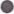 Все задания на платформе проверяются автоматически, а учитель видит итоговую картину: с какими упражнениями школьники справились легко, а какие вызывали сложности у большинства учеников. Это поможет выявить темы, которые нужно отработать дополнительно.